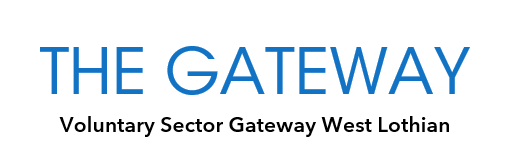 
Trustee Role DescriptionOur trustees play a vital role in making sure that Voluntary Sector Gateway West Lothian (VSGWL) achieves its core purpose. They oversee the overall management and administration of the charity. They also ensure that VSGWL has a clear strategy and that our work and goals are in line with our vision. Just as importantly, they support and challenge the executive team to enable us to grow and thrive, and through this, better support and develop the Third Sector.Board members have a collective responsibility. This means that trustees always act as a group and not as individuals. Duties:Support and provide advice on VSGWL’s purpose, vision, goals and activities. Approve operational strategies and policies and monitor and evaluate their implementation.Oversee VSGWL`s financial plans and budgets and monitor and evaluate progress. Ensure the effective and efficient administration of the organisation.Ensure that key risks are being identified, monitored and controlled effectively.Review and approve [charity name]’s financial statements.Provide support and challenge to VSGWL`s CEO in the exercise of their delegated authority and affairs.Keep abreast of changes in VSGWL’s operating environment.Contribute to regular reviews of VSGWL`s own governance. Attend Board meetings, adequately prepared to actively contribute to discussions.Use independent judgment, acting legally and in good faith to promote and protect VSGWL’s interests, to the exclusion of their own personal and/or any third party interests.Contribute to the broader promotion of VSGWL`s objects, aims and reputation by applying your skills, expertise, knowledge and contacts.As a small charity, there will be times when the trustees will need to be actively involved beyond Board meetings. This may involve scrutinising board papers, leading discussions, focusing on key issues, providing advice and guidance on new initiatives, presenting externally, or other issues in which the trustee has special expertise.What we are looking forWe are looking for people willing to bring energy, enthusiasm and commitment to the role, and who will broaden the diversity of thinking on our board. You do not need previous governance experience – we will provide a full induction and training.Personal skills and qualitiesWillingness and ability to understand and accept their responsibilities and liabilities as trustees and to act in the best interests of the organisation.Ability to think creatively and strategically, exercise good, independent judgement and work effectively as a board member.Effective communication skills and willingness to participate actively in discussion. A strong personal commitment to equity, diversity and inclusion.Enthusiasm for our vision and mission.Willingness to lead according to our values [charity values].Commitment to Nolan’s seven principles of public life: selflessness, integrity, objectivity, accountability, openness, honesty and leadership.Terms of appointmentTerms of officeTrustees are appointed for a 3 year term of office and typically for further 3 year term. This is a voluntary position, but reasonable expenses are reimbursed.Time commitmentAttending 6 Board meetings annually. Currently meetings are held remotely and in person at our Bathgate office.  Reasonable adjustments can be made to anyone with any underlying health issues.Attending annual strategy / training days as necessaryCommittee membership [details]Ad hoc and occasional support through working groups and / or support to the Committees, typically 4 meetings per year. 